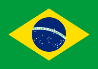 3.3.16. LEI ORGÂNICA DO MUNICÍPIO EMENDA N.º 20/2009, RIO DE JANEIRO (BRASIL)Art. 5º Através da lei e dos demais atos de seus órgãos, o Município buscará assegurar imediata e plena efetividade dos direitos e franquias individuais e coletivos sancionados na Constituição da República, bem como de quaisquer outros decorrentes do regime e dos princípios que ela adota e daqueles constantes dos atos internacionais firmados pelo Brasil.§ 1º Ninguém será discriminado, prejudicado ou privilegiado em razão de nascimento, idade, etnia, cor, sexo, estado civil, orientação sexual, atividade física, mental ou sensorial, ou qualquer particularidade, condição social ou, ainda, por ter cumprido pena ou pelo fato de haver litigado ou estar litigando com órgãos municipais na esfera administrativa ou judicial.§ 2º É inviolável a liberdade de consciência e de crença, sendo assegurado o livre exercício de culto e sua liturgia, na forma da legislação.